Internship within the Consumer Sensory Insight Europe team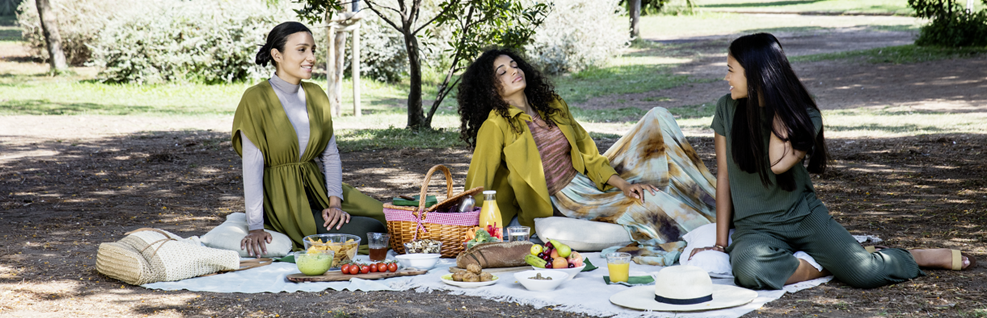 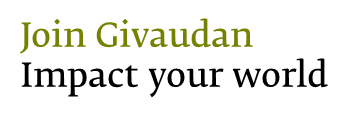 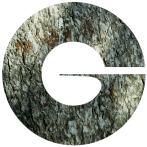 Consumer Sensory Insight InternWe are looking for 2 interns for 2022 to work closely with our CSI team located in Naarden, close to Amsterdam in the NetherlandsOne intern dedicated to CSI snack & savoury projectsOne intern dedicated to CSI beverage & sweet goods projectsAs a Consumer Sensory insights team member within Givaudan - the global leader in the flavour and fragrance industry - you will be part of the Consumer Sensory Insight Europe team. You will be mainly responsible for managing Sensory and Consumer tests related to projects in Europe to identify consumer trends/needs/desired product features and guide flavor creation. You will work closely with the CSI project manager and the CSI technologist. Sounds interesting?It could well be your perfect opportunity if, like us, you are a creative & enthusiastic individual who is passionate about sensory and consumer testing.In this exciting role you will:1) Drive small size CSI projects (either for beverage & sweet good dairy or snacks & savoury applications):With the support of the CSI project manager, interact with internal project team (sales, technical team, marketing team) to understand the request and propose the best CSI approach to answer the needsWork with application teams to coordinate preparation of products for the testsLead the execution of the CSI testing based on objective & timing and deliver high quality insights Support the panel leader in managing the expert panelAnalyze the CSI data, write report and communicate the results to the internal stakeholders (sales, technical team, marketing team)2) Support the innovation pipeline (either for beverage & sweet good dairy or snacks & savoury applications business unit)Run literature review on key innovation topics to uncover relevant consumer and sensory insightsSupport the CSI project manager in the execution of sensory and consumer research (focus groups, social media listening, online questionnaire, …) to identify opportunities based on unmet consumer needsSupport the CSI project manager  in translating those insights into meaningful food experience solutions for snacks, savoury, sweet goods dairy or beverage applications
Your qualificationsA creative & enthusiastic individual who is passionate about food experiences, sensory science and consumer understandingUndergraduate or Masters student in marketing, sensory science or consumer insightsStrong analytical skills and statistical knowledge. Expertise in Fizz, XLstat is a plusKnowledge and interest in digital consumer insight tools and social media understanding is a plusLikes to take on responsibility and able to drive small size projectsExcellent written & verbal communication skills in English. Ability to present findings in a concise mannerEasily connects with colleagues and a natural networker
What do we offer you?During your internship you will get the opportunity to provide support in planning and executing regional CSI projects. You will learn about consumer & flavour trends as well as sensory perception of key products in EAME. Under the assistance of the CSI project manager, you will translate these insights into meaningful recommendations for our flavorists and application technologists and participate to the creation of consumer winning food experience solutions for our customers. You will have the possibility to put in practice all the tools learned during your studies: discrimination tests (triangle, Tetrad, ranking to target,…), descriptive tests (QDA, CATA, Sorting,…) and consumer tests (online questionnaire, Social media listening, CLT,…).Your next career step?Givaudan is not only the global leader in the creation of flavours and fragrances, but also a place where you can impact your world and contribute to solutions that touch and delight people all over the world every day. We encourage our employees to work on varied challenges and opportunities that foster growth and promote career development. For the latest opportunities, visit Job Opportunities on Engage to grow and shape your path.If you are interested in this exciting position,  please apply using the following link: https://jobs.givaudan.com/job/Naarden-Consumer-Sensory-Insight-Intern-1411-GP/731169201/